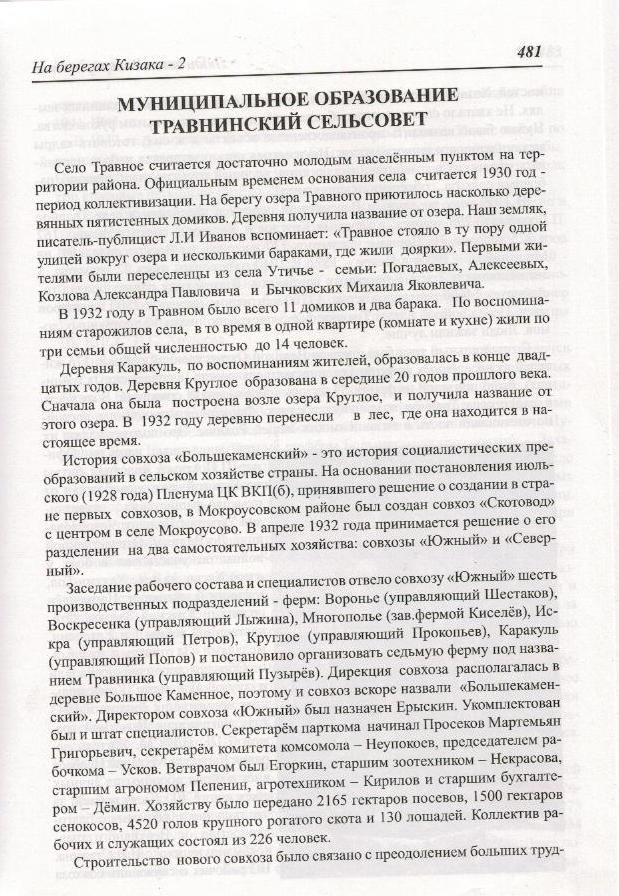 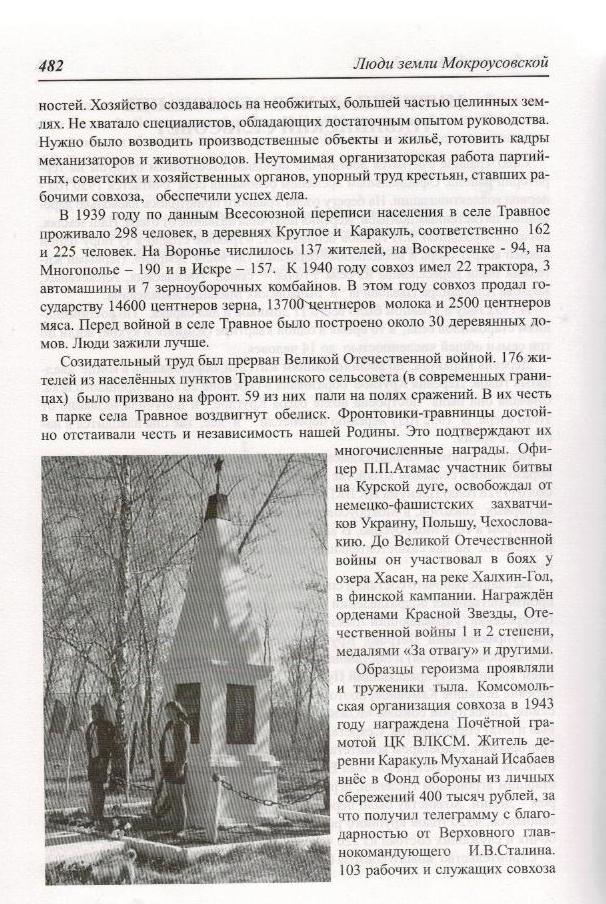 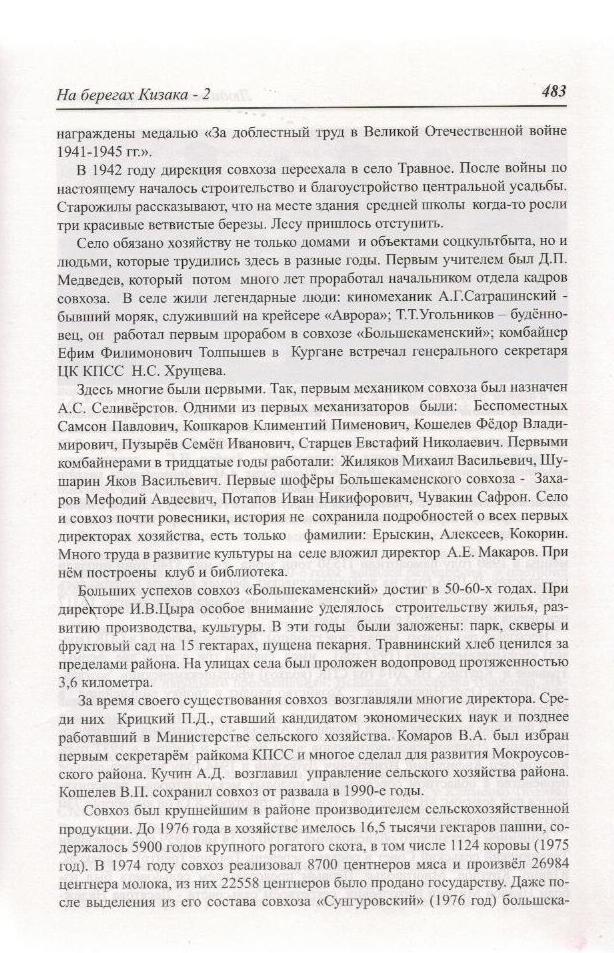 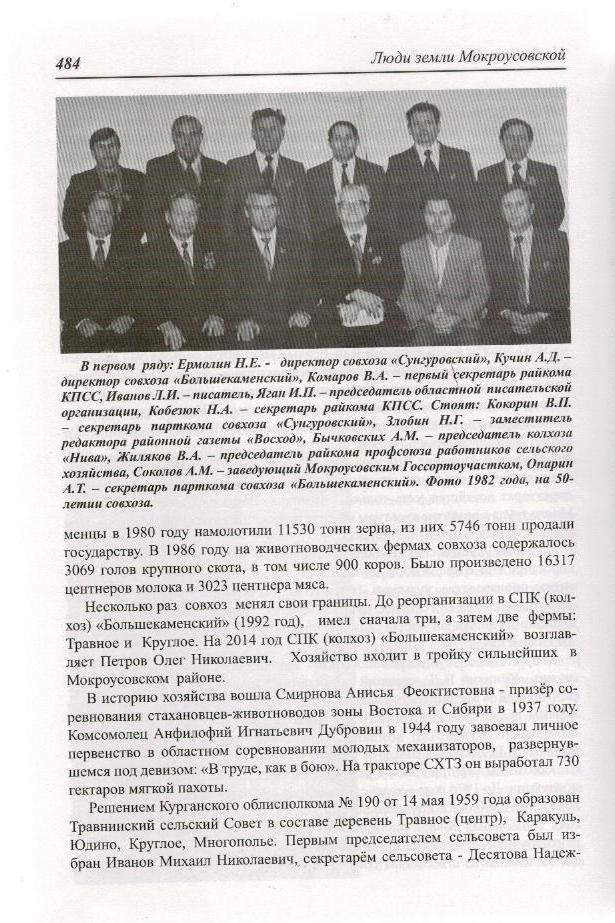 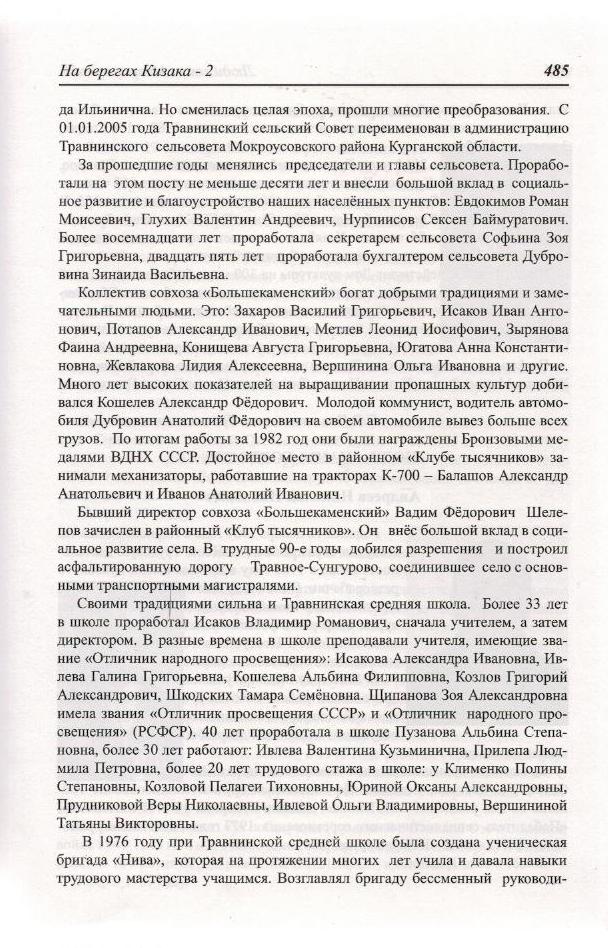 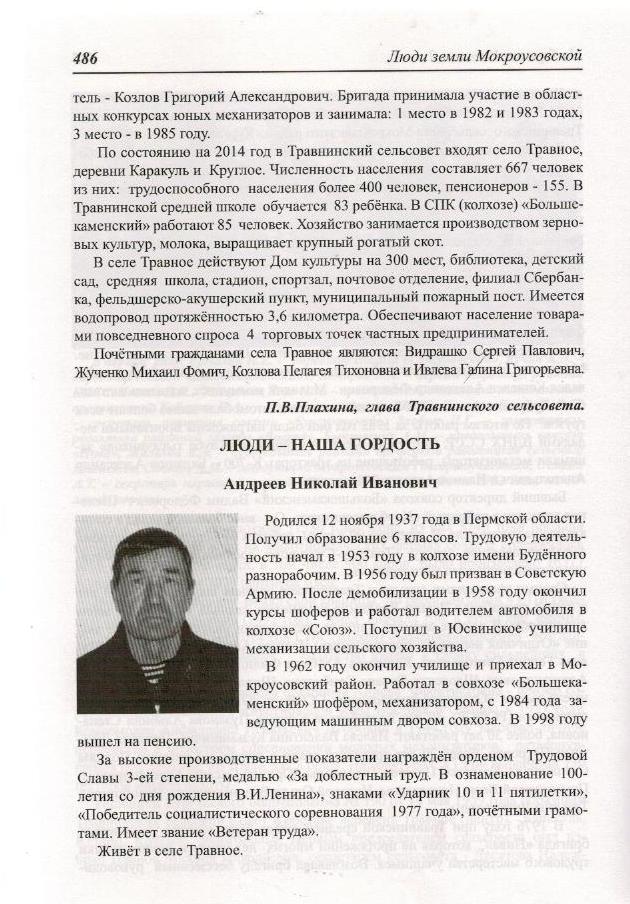 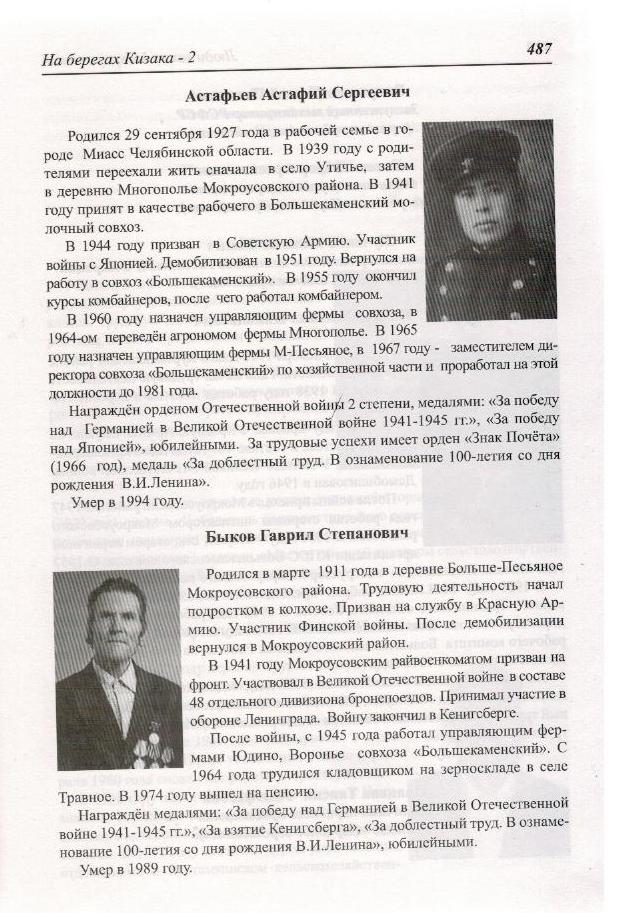 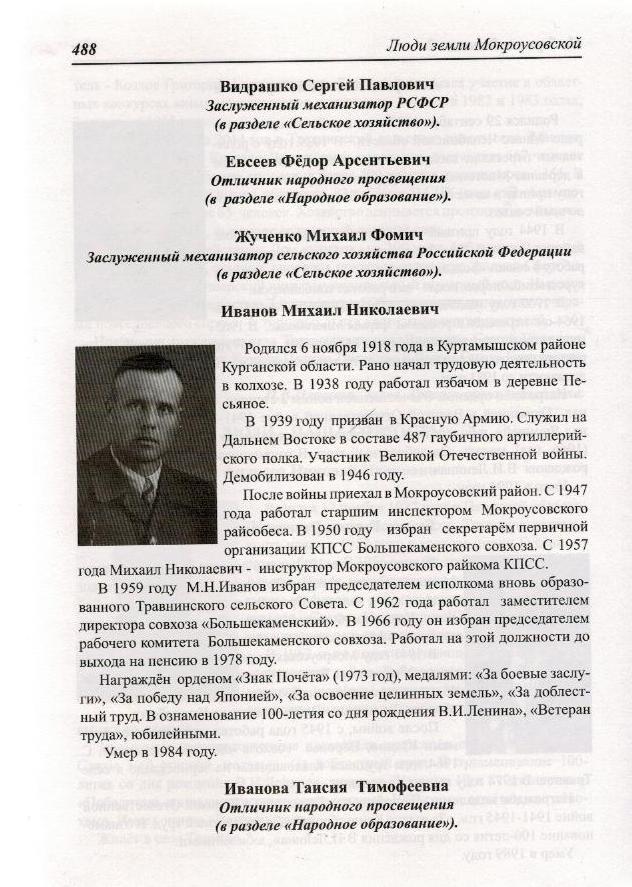 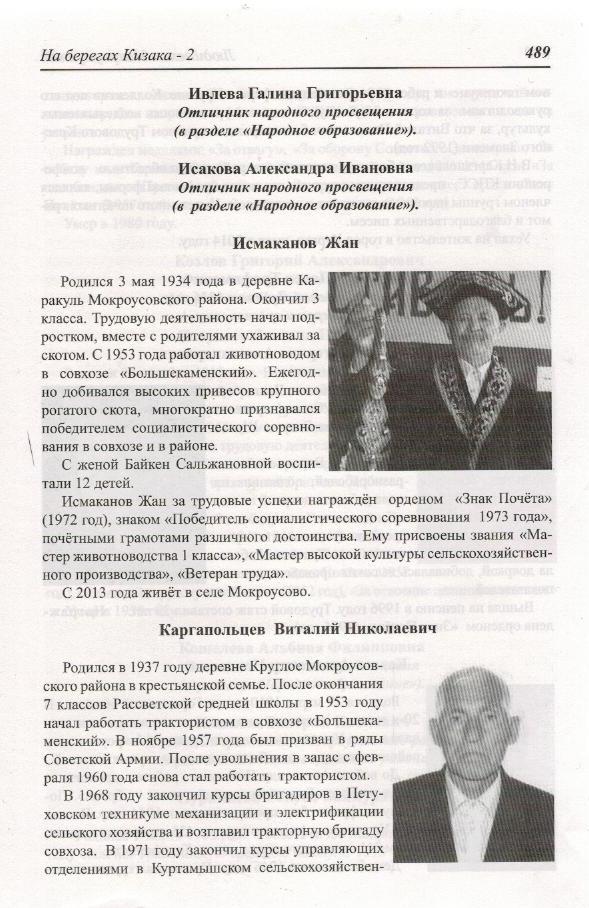 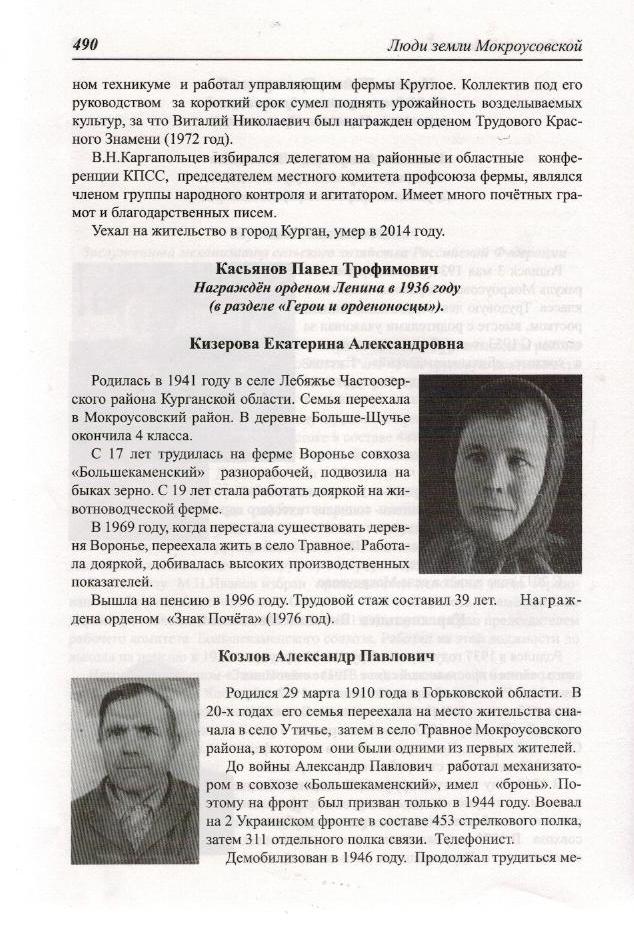 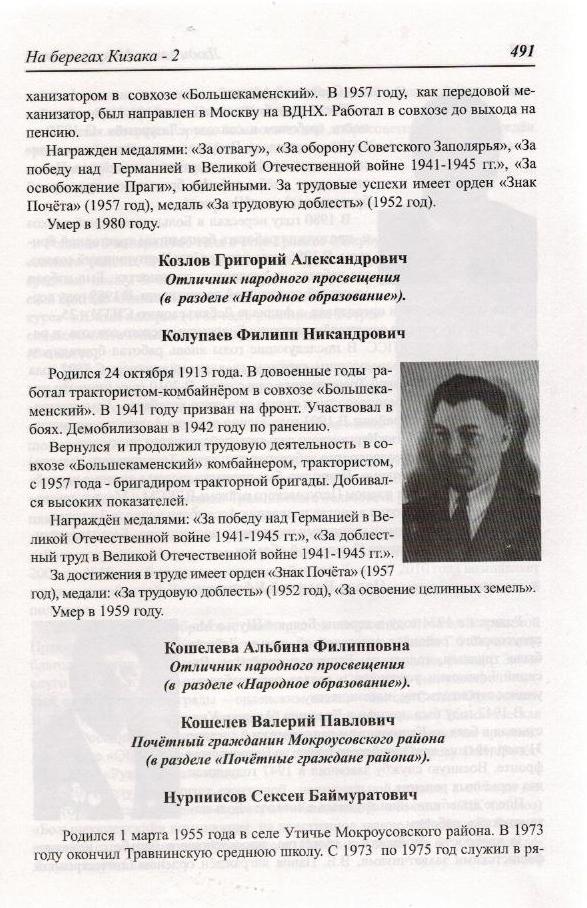 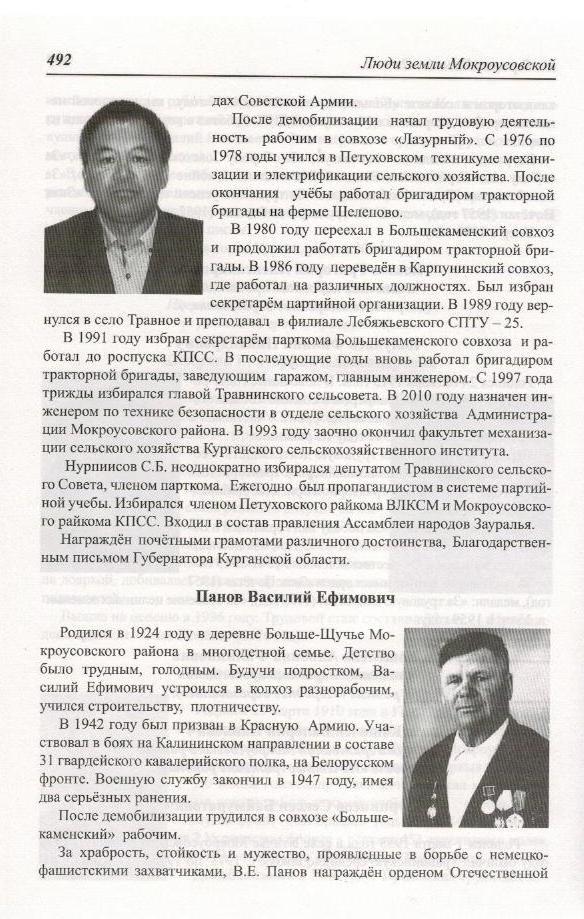 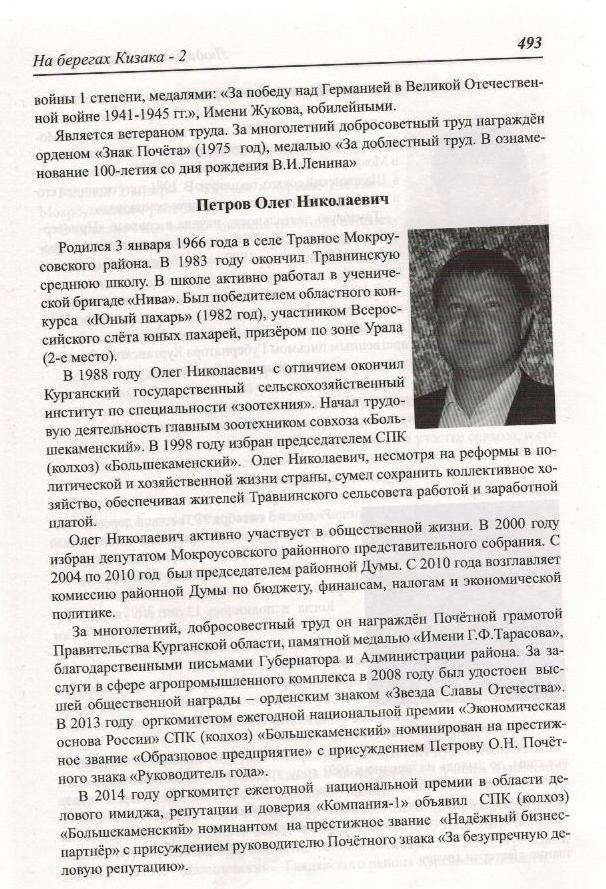 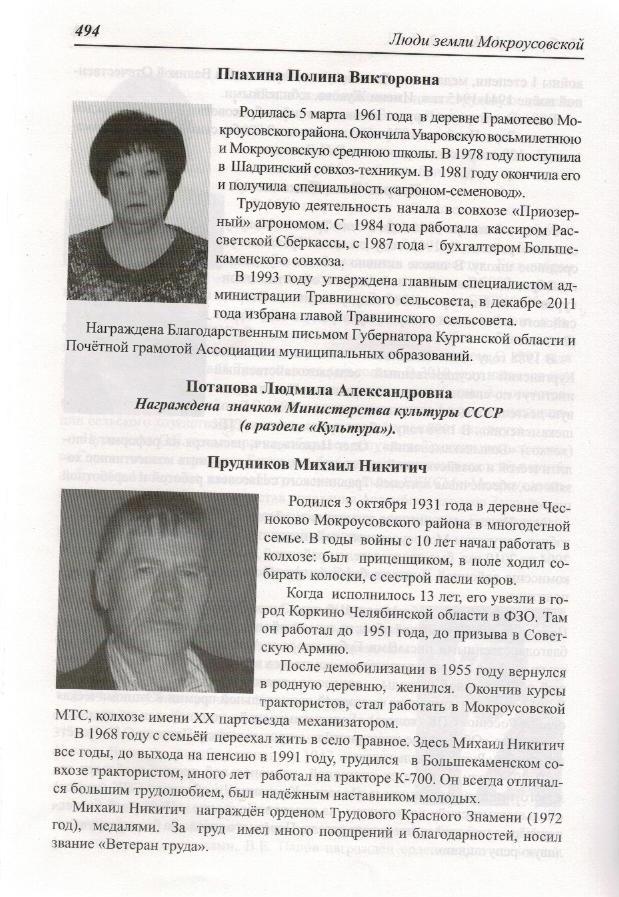 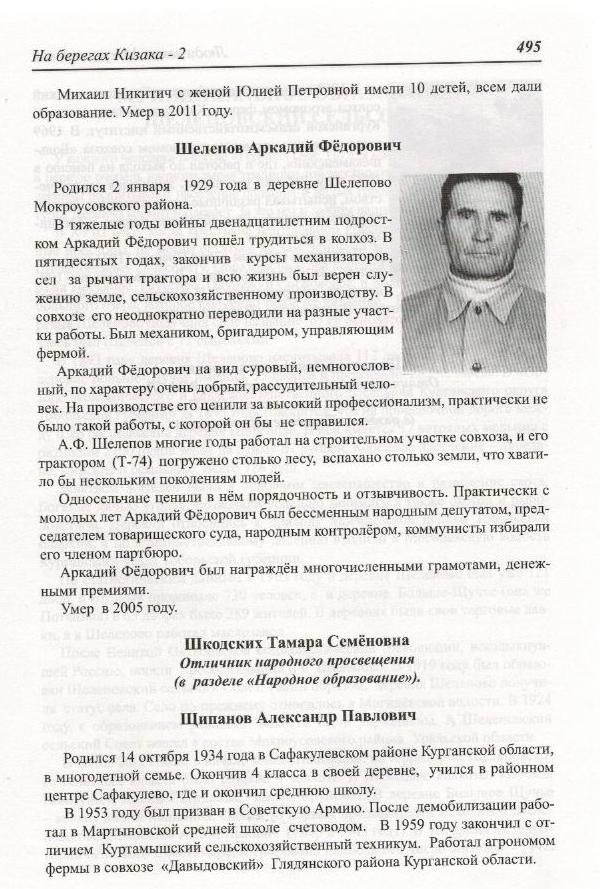 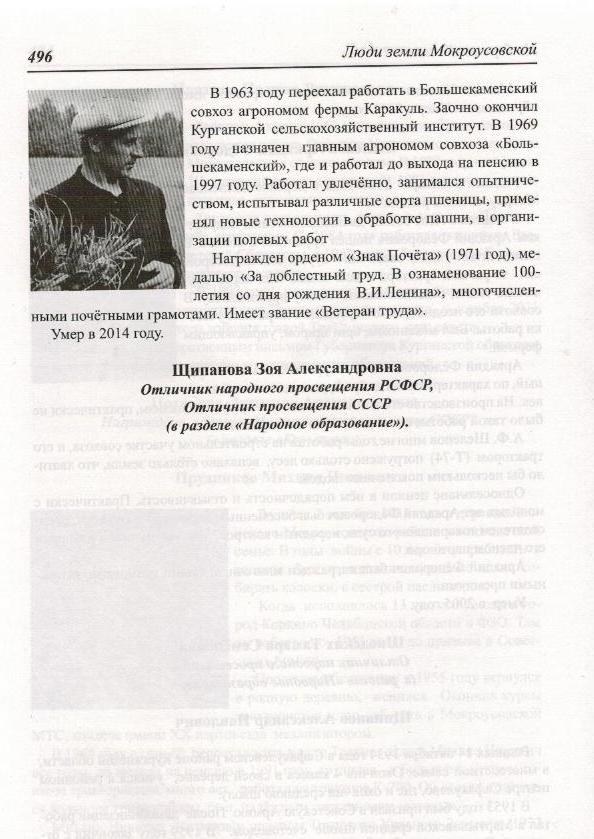 Из раздела «Народное образование»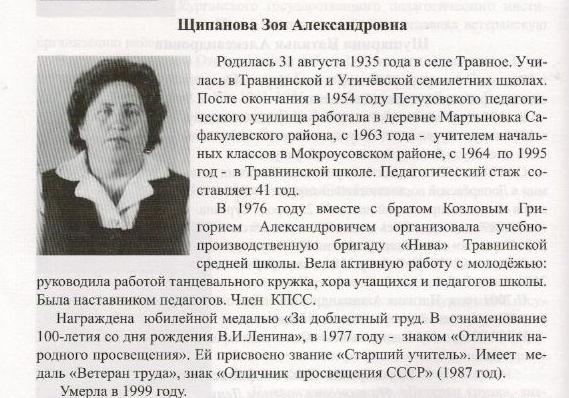 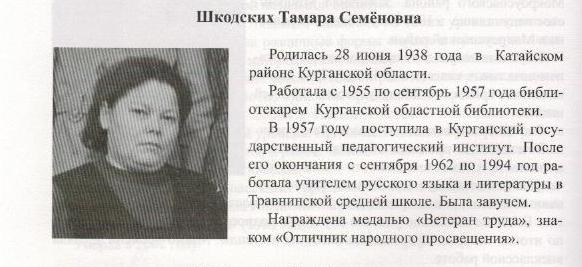 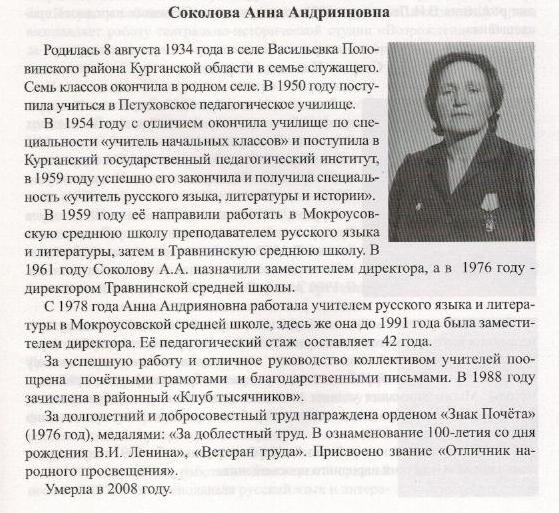 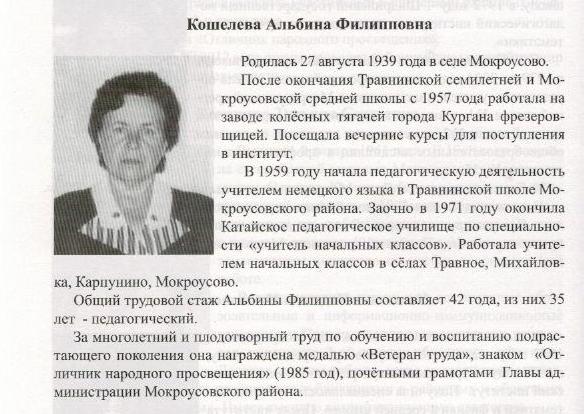 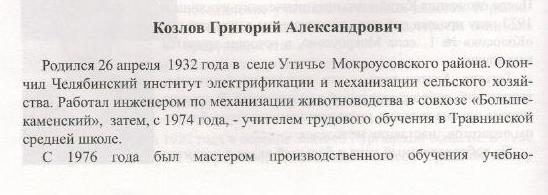 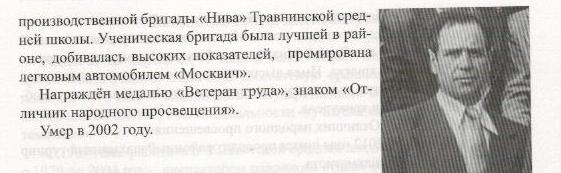 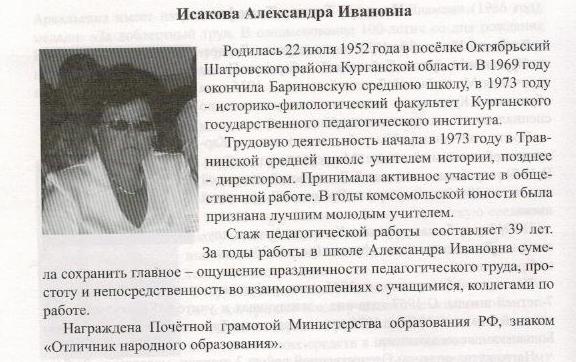 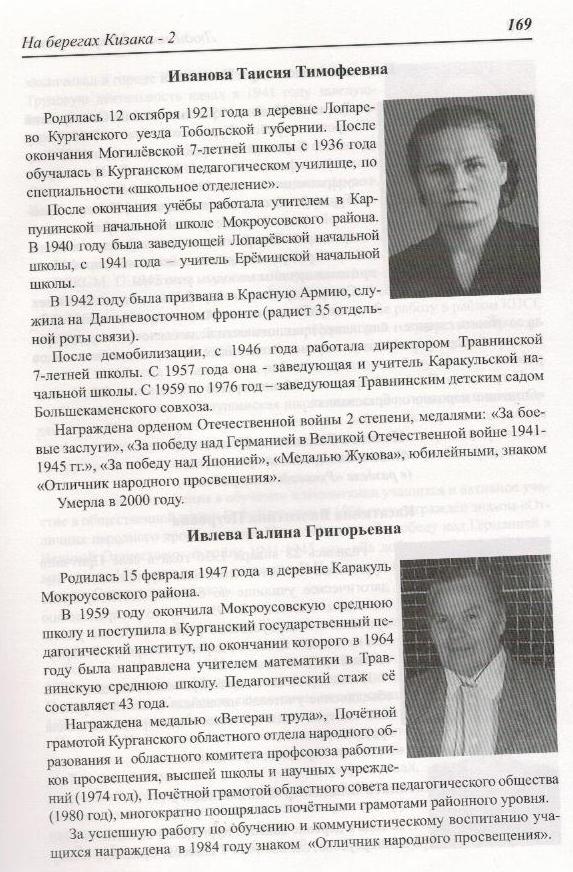 